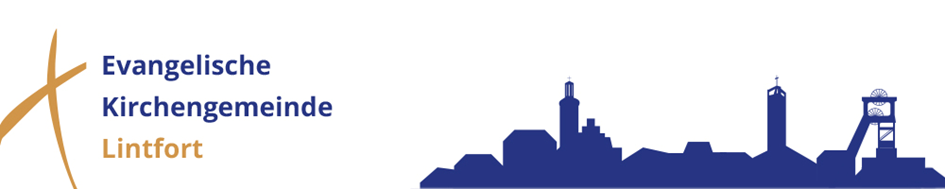 Gottesdienste im März 2021*Gemeindebüro: 	Tel.-Nr. 02842 91340 		E-Mail-Adresse: gemeindeamt@kirche-lintfort.deAb dem 3. März 2021 befindet sich das Gemeindebüro auf der Friedrich-Heinrich-Allee 22!Das Gemeindebüro bleibt weiterhin für den Publikumsverkehr geschlossen! Telefonische Erreichbarkeit: Dienstag – Freitag 9:00 bis 12:00 Uhr7. März OkuliVideo-Gottesdienst10:00 UhrPfr. Michael HammesVideo-Gottesdienst unter www.kirche-lintfort.de14. MärzLaetareVideo-Gottesdienst10:00 UhrPfr. Frank HartmannVideo-Gottesdienst unter www.kirche-lintfort.de21. März JudikaGottesdienst Ordination Pastor Ulrich Peuckert15:00 UhrSuperintendent Wolfram SybenVorherige Anmeldung im Gemeindebüro erforderlich! *28. März PalmarumGottesdienstProbe-Gottesdienst10:00 UhrPfrn. Dorothee NeubertOhne vorherige Anmeldung – Registrierung findet in der Kirche statt!